The Federation of the Church Schools of Shalfleet and Yarmouth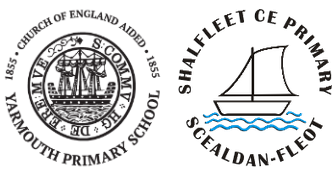 Long Term Planning Year AUTUMNAUTUMNSPRINGSPRINGSUMMERSUMMERSUMMERTitle/DurationGracious GreeksGracious GreeksAround the Mediterranean SeaAround the Mediterranean SeaRoman Invasion Roman Invasion Roman Invasion Half Term SplitAutumn 1Autumn2Spring 1Spring 2Summer 1Summer 2Summer 2Focus Curriculum PrincipleValuing all children, learning is accessible to all Strong working partnerships (cross federation)Challenging, engaging and motivatingBroad, relevant and balanced (global)Coherent learning links and pathways High quality outcomes, deep learning Promotes independence and curiosityHigh quality outcomes, deep learningChallenging, engaging and motivating.Opportunities for memorable experiences.(local)Strong working partnerships (cross federation)Strong working partnerships (cross federation)English(Focus Texts/Writing Opportunities)The Tin Forest Greek Myths and LegendsAesop’s fablesWinters Child WW1 poetryEscape to Pompeii/ PompeiiPebble in my pocketVoices in the park Leon and the Place between?The Tunnel The BFGThe BFGEnglish(Focus Texts/Writing Opportunities)First person narrative/diaryCreation mythCharacter descriptions  SettingsRecount Letter/ newspaperPoetryNon- fiction text – non-chronological report.Narrative Create your own portal story Narrative Create Journey story Narrative Create Journey story Maths Place ValueAddition and SubtractionAddition and SubtractionMultiplication and DivisionMultiplication and DivisionMeasurement: Length, area, perimeterFractionsFractionsY3: Mass and CapacityY4: DecimalsDecimals, including moneyTimeStatisticsStatisticsProperties of ShapeY4: Position and DirectionStatisticsProperties of ShapeY4: Position and DirectionScienceAnimals including humans – teethAnimals including humans – digestive systemStates of matterLiving things and their habitatsElectricitySound Sound ScienceLong Study Long Study Long Study Long Study Long Study Long Study Long Study HistoryAncient Greece – a study of Greek life and achievements and their influence on the western world.Historical Interpretation Chronological awarenessTrojan war  Olympics Knowledge and understanding of events, people and changes in the pastHow we can find out about life through potteryAncient Greece – a study of Greek life and achievements and their influence on the western world.Historical Interpretation Chronological awarenessTrojan war  Olympics Knowledge and understanding of events, people and changes in the pastHow we can find out about life through potteryKnowledge and understanding of events, people and changes in the pastNatural disasters that have occurred in the region and the impact on the people and the area. Knowledge and understanding of events, people and changes in the pastNatural disasters that have occurred in the region and the impact on the people and the area. Historical Interpretation The Roman Empire and its impact on Britain.Chronological UnderstandingSequencing the events of the invasion and change in BritainKnowledge and understanding of events, people and changes in the pastBritain before and after the Romans came, Historical InterpretationBoudicca’s rebellion. Historical Interpretation The Roman Empire and its impact on Britain.Chronological UnderstandingSequencing the events of the invasion and change in BritainKnowledge and understanding of events, people and changes in the pastBritain before and after the Romans came, Historical InterpretationBoudicca’s rebellion. Historical Interpretation The Roman Empire and its impact on Britain.Chronological UnderstandingSequencing the events of the invasion and change in BritainKnowledge and understanding of events, people and changes in the pastBritain before and after the Romans came, Historical InterpretationBoudicca’s rebellion. GeographyLocational knowledgeWhere is Greece? Geographical skills and fieldwork: Using maps atlases and globe locate the countryMake own map of Mount Olympia and location of Gods and temples. Locational knowledgeWhere is Greece? Geographical skills and fieldwork: Using maps atlases and globe locate the countryMake own map of Mount Olympia and location of Gods and temples. Locational knowledge Mediterranean Sea location of all the countries that surround it. Place in Europe. Place Knowledge Comparison of European regions/ countries. Climate - Identify the position and significance of latitude, longitude, Equator, Northern Hemisphere, Southern HemisphereHuman and Physical: Natural disasters including volcanoes and impact on people and place. FieldworkVisit Local area - to make judgement and drawing conclusions. Exploring and collecting fieldwork based on Weather, Rivers, Local Settlements and agriculture. Locational knowledge Mediterranean Sea location of all the countries that surround it. Place in Europe. Place Knowledge Comparison of European regions/ countries. Climate - Identify the position and significance of latitude, longitude, Equator, Northern Hemisphere, Southern HemisphereHuman and Physical: Natural disasters including volcanoes and impact on people and place. FieldworkVisit Local area - to make judgement and drawing conclusions. Exploring and collecting fieldwork based on Weather, Rivers, Local Settlements and agriculture. Physical Geography – Field Work - remains on IOWLocate countries, using maps to focus on Europe.Place Knowledge:Understand key aspects of human geography including types of settlement and land use.Physical Geography – Field Work - remains on IOWLocate countries, using maps to focus on Europe.Place Knowledge:Understand key aspects of human geography including types of settlement and land use.Physical Geography – Field Work - remains on IOWLocate countries, using maps to focus on Europe.Place Knowledge:Understand key aspects of human geography including types of settlement and land use.ArtSculpture, TextilesPottery     weavingSculpture, TextilesPottery     weavingDrawing, painting.Impressionism	Artist Study – Monet Landscapes	Artists scenes										 Drawing, painting.Impressionism	Artist Study – Monet Landscapes	Artists scenes										 Collage / PrintingMosaics    Computer tiles    Class projectCollage / PrintingMosaics    Computer tiles    Class projectCollage / PrintingMosaics    Computer tiles    Class projectDesign and TechnologyDesign, make ,evaluate technical knowledge Greek temple structures- aesthetics https://www.bbc.co.uk/programmes/articles/g71t6rD97rMCqZf7qMRxqp/ks2-music-heroes-of-troy-infoDesign, make ,evaluate technical knowledge Greek temple structures- aesthetics https://www.bbc.co.uk/programmes/articles/g71t6rD97rMCqZf7qMRxqp/ks2-music-heroes-of-troy-infoCooking and Nutrition: Design, make ,evaluate technical knowledge Food European            Creating own dishes.https://www.stem.org.uk/resources/community/collection/279022/whats-menuCooking and Nutrition: Design, make ,evaluate technical knowledge Food European            Creating own dishes.https://www.stem.org.uk/resources/community/collection/279022/whats-menuDesign, make ,evaluate technical knowledge Chariots Design, make ,evaluate technical knowledge Chariots Design, make ,evaluate technical knowledge Chariots MusicVocal and Instrumental-Play and PerformRhythm, ListeningBBC Heroes of Troy  Workshop 7 songshttps://www.bbc.co.uk/programmes/articles/g71t6rD97rMCqZf7qMRxqp/ks2-music-heroes-of-troy-infoVocal and Instrumental-Play and PerformRhythm, ListeningBBC Heroes of Troy  Workshop 7 songshttps://www.bbc.co.uk/programmes/articles/g71t6rD97rMCqZf7qMRxqp/ks2-music-heroes-of-troy-infoVocal and Instrumental- Improvise and compose, Listening music history Composers and music from different countriesVocal and Instrumental- Improvise and compose, Listening music history Composers and music from different countriesImprovise and compose, Listening Musical Elements and NotationMood and moviesImprovise and compose, Listening Musical Elements and NotationMood and moviesImprovise and compose, Listening Musical Elements and NotationMood and moviesComputingESAFETY Self-image and identity   Online relationshipsINFORMATION TECHNOLOGY – GENERAL – creating filesCOMPUTING SCIENCE –Scratch -  create own labyrinth ESAFETY Self-image and identity   Online relationshipsINFORMATION TECHNOLOGY – GENERAL – creating filesCOMPUTING SCIENCE –Scratch -  create own labyrinth ESAFETY Self-image and identity   Online relationshipsCOMMUNICATION (TEXT/PRESENTATION)Presentation of countries. DATA -  weather information ESAFETY Self-image and identity   Online relationshipsCOMMUNICATION (TEXT/PRESENTATION)Presentation of countries. DATA -  weather information ESAFETY Self-image and identity   Online relationshipsMULTIMEDIA (SOUND AND VISION)Making movies ESAFETY Self-image and identity   Online relationshipsMULTIMEDIA (SOUND AND VISION)Making movies ESAFETY Self-image and identity   Online relationshipsMULTIMEDIA (SOUND AND VISION)Making movies PETeam GamesTag RugbyArcheryIndoor AthleticsSitting volley ballGymnasticsInvasion GamesGymnasticsInvasion GamesCricketAthletics AthleticsCricket/roundersAthleticsCricket/roundersRETemptation – making choicesHoly – Mary mother of GodMythRitual – paschal candleDevotion – Hindu worshipSymbol – stones as symbolSymbol – stones as symbolValues DeterminationRelationshipsRespectRespectDeterminationRelationshipsRelationshipsFrenchhttp://www.rachelhawkes.com/Resources/Y3_French/Yr3French.phpPhonics, vowels, numbers, instructionshttp://www.rachelhawkes.com/Resources/Y3_French/Yr3French.phpPhonics, vowels, numbers, instructionsListening , speaking, reading, writing, Animals and coloursListening , speaking, reading, writing, Animals and coloursListening , speaking, reading, writing, Stories Common phrases Listening , speaking, reading, writing, Stories Common phrases SMSC/PSHEBelonging, self -awareness,Understanding my feelings and those of others. Making choices. Democracy.Relationships Friendships – Ups and Downs. Other forms of relationships. Changes in families. Anti- BullyingRemembrance Day Going For Goals – Recognising our own self worthIndividual libertyEaster celebrations in Europe Getting on and falling out – friendships, working together, Seeing something from someone else’s point of view, managing feelings.mutual respect and toleranceRelationships – Knowing myself, understanding and managing feelings.   Democracy and the Rule of LawChanges. Overcoming hurdles and team building.Changes. Overcoming hurdles and team building.Trips/Events/Visitors/Risk DayForest school The beach Brading Roman Villa Newprot Roman Villa 